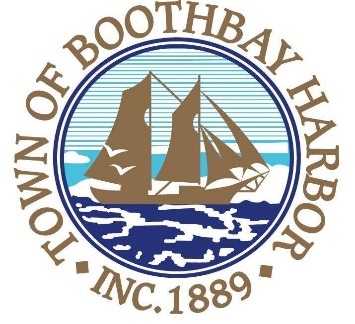 TOWN OF BOOTHBAY HARBORSELECTMEN’S MEETING AGENDATuesday, October 15, 2019Boothbay Harbor Town Office, 11 Howard Street	  				        7:00 p.m. CALL TO ORDER:Pledge of AllegianceIntroduction of Acting Town Manager & Board of SelectmenActing Town Manager Announcement(s) Town Department Reports Selectmen ReportsFinancials Minutes Approval – September 23, 2019Licenses New BusinessCody Mitchell Presentation-BRTVApprove and sign warrant for Special Town Meeting (November 5, 2019)Old Business Review and approve updated JEDC Economic Development Agreement Public ForumWarrantsExecutive Session Motion to AdjournIn addition to written minutes, Selectmen’s meetings are recorded on video by BRCTVand audio recordings are available to be listened to at the Boothbay Harbor Town Office